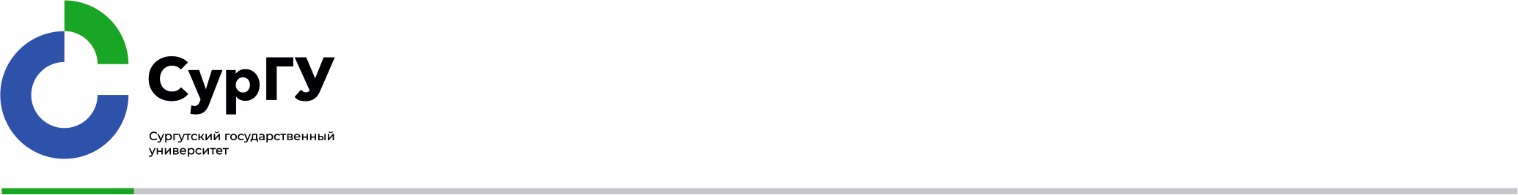 (фамилия, имя, отчество)(фамилия, имя, отчество)(фамилия, имя, отчество)(фамилия, имя, отчество)(должность, подразделение)(должность, подразделение)(должность, подразделение)(должность, подразделение)сот.тел_______________________сот.тел_______________________сот.тел_______________________сот.тел_______________________ЗаявлениеЗаявлениеЗаявлениеЗаявлениеЗаявлениеЗаявлениеЗаявлениеЗаявлениеЗаявлениеЗаявлениеПрошу оплатить медицинский осмотр при приеме на работу  Прошу оплатить медицинский осмотр при приеме на работу  Прошу оплатить медицинский осмотр при приеме на работу  Прошу оплатить медицинский осмотр при приеме на работу  Прошу оплатить медицинский осмотр при приеме на работу  Прошу оплатить медицинский осмотр при приеме на работу  ___________________________________________________________________________________________.___________________________________________________________________________________________.___________________________________________________________________________________________.___________________________________________________________________________________________.___________________________________________________________________________________________.___________________________________________________________________________________________.___________________________________________________________________________________________.___________________________________________________________________________________________.___________________________________________________________________________________________.___________________________________________________________________________________________.На следующие банковские реквизиты _______________________________________________________________ _____________________(наименование банка)На следующие банковские реквизиты _______________________________________________________________ _____________________(наименование банка)На следующие банковские реквизиты _______________________________________________________________ _____________________(наименование банка)На следующие банковские реквизиты _______________________________________________________________ _____________________(наименование банка)На следующие банковские реквизиты _______________________________________________________________ _____________________(наименование банка)На следующие банковские реквизиты _______________________________________________________________ _____________________(наименование банка)На следующие банковские реквизиты _______________________________________________________________ _____________________(наименование банка)На следующие банковские реквизиты _______________________________________________________________ _____________________(наименование банка)На следующие банковские реквизиты _______________________________________________________________ _____________________(наименование банка)На следующие банковские реквизиты _______________________________________________________________ _____________________(наименование банка)"_____"________202 _г. "_____"________202 _г. "_____"________202 _г. (подпись подотчетного лица)(подпись подотчетного лица)(подпись подотчетного лица)Согласовано:Согласовано:Главный бухгалтер Главный бухгалтер Главный бухгалтер Виза ПЭО Виза ПЭО № п/пКВРКВРИсточник финансированияИсточник финансированияИсточник финансированияСумма Сумма Подпись ответственного лица Подпись ответственного лица Подпись ответственного лица 